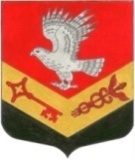 МУНИЦИПАЛЬНОЕ ОБРАЗОВАНИЕ«ЗАНЕВСКОЕ ГОРОДСКОЕ ПОСЕЛЕНИЕ»ВСЕВОЛОЖСКОГО МУНИЦИПАЛЬНОГО РАЙОНАЛЕНИНГРАДСКОЙ ОБЛАСТИСОВЕТ ДЕПУТАТОВ ТРЕТЬЕГО СОЗЫВАРЕШЕНИЕ21.11.2017 года                                                                                  № 60г.п.Янино-1О внесении изменений в решение от 26.11.2015 № 45 «Об утверждении Положения «О порядке передачи в концессию имущества, находящегося в собственности МО «Заневское сельское поселение»	 В соответствии с Федеральными законами от 21.07.2005 № 115-ФЗ «О концессионных соглашениях», от 06.10.2003 № 131-ФЗ «Об общих принципах организации местного самоуправления в Российской Федерации», Постановлением Правительства РФ от 11.05.2017 № 558 «Об особенностях проведения совместного конкурса на право заключения концессионного соглашения, объектом которого являются объекты теплоснабжения, централизованные системы горячего водоснабжения, холодного водоснабжения и (или) водоотведения, отдельные объекты таких систем», уставом МО «Заневское городское поселение», совет депутатов принял РЕШЕНИЕ: 1.В решение совета депутатов МО «Заневское сельское поселение» от 26.11.2015 № 45 «Об утверждении Положения «О порядке передачи в концессию имущества, находящегося в собственности МО «Заневское сельское поселение» (далее – решение),  внести следующие изменения:1.1.Название решения изложить в новой редакции:«Об утверждении Положения о порядке передачи в концессию имущества, находящегося в собственности МО «Заневское городское поселение»;1.2.Пункт 1 решения изложить в новой редакции:«1.Утвердить Положение о порядке передачи в концессию имущества, находящегося в собственности муниципального образования «Заневское городское поселение» Всеволожского муниципального района Ленинградской области, согласно приложению.»2.В Положение о порядке передачи в концессию имущества, находящегося в собственности муниципального образования «Заневское городское поселение» Всеволожского муниципального района Ленинградской области (далее – Положение), внести следующие изменения:2.1. Пункт 1.5 Положения изложить в новой редакции:«1.5. Объектом концессионного соглашения могут выступать:1) автомобильные дороги или участки автомобильных дорог, защитные дорожные сооружения, искусственные дорожные сооружения, производственные объекты, то есть объекты, используемые при капитальном ремонте, ремонте, содержании автомобильных дорог, элементы обустройства автомобильных дорог (в том числе остановочные пункты), объекты, предназначенные для взимания платы (в том числе пункты взимания платы), объекты дорожного сервиса;2) гидротехнические сооружения;3) объекты по производству, передаче и распределению электрической энергии;4) объекты теплоснабжения, централизованные системы горячего водоснабжения, холодного водоснабжения и (или) водоотведения, отдельные объекты таких систем;5) объекты образования, культуры, спорта, объекты, используемые для организации отдыха граждан и туризма, иные объекты социально-культурного назначения;6) объекты, на которых осуществляются обработка, накопление, утилизация, обезвреживание, размещение твердых коммунальных отходов;7) объекты коммунальной инфраструктуры или объекты коммунального хозяйства, не указанные в подпунктах 3, 4 и 6 настоящего пункта, в том числе объекты энергоснабжения, объекты, предназначенные для освещения территории муниципального образования, объекты, предназначенные для благоустройства территорий;8) объекты газоснабжения.»2.2. Пункт 1.11 Положения изложить в новой редакции:«1.11. Права владения и пользования концессионера недвижимым имуществом, входящим в состав объекта концессионного соглашения, недвижимым имуществом, предоставленным концессионеру, подлежат государственной регистрации в качестве обременения права собственности концедента. Государственная регистрация прав владения и пользования концессионера таким недвижимым имуществом может осуществляться одновременно с государственной регистрацией права собственности концедента на такое недвижимое имущество. Срок подачи документов, необходимых для государственной регистрации права собственности муниципального образования на созданный объект концессионного соглашения, не может превышать один месяц с даты ввода данного объекта в эксплуатацию. Ответственность концессионера за нарушение этого срока определяется концессионным соглашением.»2.3. Пункт 2.9 Положения изложить в новой редакции:«2.9. Концессионное соглашение должно включать в себя существенные условия, предусмотренные частью 1 статьи 10 Федерального закона от 21.07.2005 N 115-ФЗ «О концессионных соглашениях».Концессионное соглашение, объектом которого являются объекты теплоснабжения, централизованные системы горячего водоснабжения, холодного водоснабжения и (или) водоотведения, отдельные объекты таких систем, наряду с предусмотренными частью 1 статьи 10 Федерального закона от 21.07.2005 № 115-ФЗ «О концессионных соглашениях» должно содержать существенные условия, предусмотренные частью 1 статьи 42 Федерального закона от 21.07.2005 № 115-ФЗ «О концессионных соглашениях».»  2.4. Пункт 3.2 Положения изложить в новой редакции:«3.2. При проведении открытого конкурса информация и протоколы конкурсной комиссии, предусмотренные статьями 24 - 26, 28, 29, 31, 33 - 35 Федерального закона от 21.07.2005 № 115-ФЗ «О концессионных соглашениях», подлежат размещению на официальном сайте в информационно-телекоммуникационной сети «Интернет» для размещения информации о проведении торгов, определенном Правительством Российской Федерации. Информация о проведении открытого конкурса должна быть доступна для ознакомления любым лицам без взимания платы.»2.5. Пункт 3.4 Положения изложить в новой редакции:«3.4. Конкурсная документация должна соответствовать требованиям, установленным частью 1 статьи 23 Федерального закона от 21.07.2005 № 115-ФЗ «О концессионных соглашениях».2.6. Пункт 3.5 Положения изложить в новой редакции:«3.5. Конкурсная комиссия обязана предоставлять в письменной форме разъяснения положений конкурсной документации по запросам заявителей, если такие запросы поступили к концеденту или в конкурсную комиссию не позднее чем за десять рабочих дней до дня истечения срока представления заявок на участие в конкурсе. Разъяснения положений конкурсной документации направляются конкурсной комиссией каждому заявителю в сроки, установленные конкурсной документацией, но не позднее чем за пять рабочих дней до дня истечения срока представления заявок на участие в конкурсе с приложением содержания запроса без указания заявителя, от которого поступил запрос. В случае проведения открытого конкурса разъяснения положений конкурсной документации с приложением содержания запроса без указания заявителя, от которого поступил запрос, также размещаются на официальном сайте в информационно-телекоммуникационной сети «Интернет». Указанные в настоящей части запросы заявителей и разъяснения положений конкурсной документации по запросам заявителей с приложением содержания запроса без указания заявителя, от которого поступил запрос, могут также направляться им в электронной форме.»2.7. Пункт 3.6 Положения изложить в новой редакции:«3.6. Концедент вправе вносить изменения в конкурсную документацию при условии обязательного продления срока представления заявок на участие в конкурсе или конкурсных предложений не менее чем на тридцать рабочих дней со дня внесения таких изменений. Сообщение о внесении изменений в конкурсную документацию в течение трех рабочих дней со дня их внесения опубликовывается конкурсной комиссией в определяемом концедентом официальном издании, размещается на официальном сайте в информационно-телекоммуникационной сети «Интернет».»2.8. Пункт 3.8 Положения изложить в новой редакции:	«3.8. Критерии конкурса устанавливаются в соответствии с частью 2 статьи 24 Федерального закона от 21.07.2005 № 115-ФЗ «О концессионных соглашениях».»2.9. Пункт 3.9 Положения изложить в новой редакции:	«3.9. В случае, если объектом концессионного соглашения являются объекты теплоснабжения, централизованные системы горячего водоснабжения, холодного водоснабжения и (или) водоотведения, отдельные объекты таких систем, критерии конкурса устанавливаются статьей 47 Федерального закона от 21.07.2005 № 115-ФЗ «О концессионных соглашениях».»2.10. Пункт 3.10 Положения изложить в новой редакции:«3.10. Параметры каждого критерия конкурса устанавливаются в соответствии со статьей 24 Федерального закона от 21.07.2005 № 115-ФЗ «О концессионных соглашениях».»2.11. Пункт 3.11 Положения изложить в новой редакции:«3.11. Особенности проведения совместного конкурса на право заключения концессионного соглашения, объектом которого являются объекты теплоснабжения, централизованные системы горячего водоснабжения, холодного водоснабжения и (или) водоотведения, отдельные объекты таких систем, право собственности на которые принадлежит или будет принадлежать муниципальному образованию (муниципальным образованиям) и (или) субъекту Российской Федерации (субъектам Российской Федерации) определяются Федеральным законом от 21.07.2005 № 115-ФЗ «О концессионных соглашениях», Постановлением Правительства РФ от 11.05.2017 № 558 «Об особенностях проведения совместного конкурса на право заключения концессионного соглашения, объектом которого являются объекты теплоснабжения, централизованные системы горячего водоснабжения, холодного водоснабжения и (или) водоотведения, отдельные объекты таких систем».»3.Настоящее решение опубликовать в официальных средствах массовой информации.	4.Решение вступает в силу после дня его  опубликования.	5.Контроль над исполнением настоящего решения возложить на постоянно действующую депутатскую комиссию по собственности, земельным отношениям, архитектуре, градостроительству, торговле и экологии.Глава муниципального образования                                            В.Е.Кондратьев